MAA3 – VÄLITESTI 3Tarkista ja pisteytä vihkoon tekemäsi välitesti tämän ratkaisumonisteen avulla. Epäselvissä kohdissa kysy apua opettajalta. Jos sait vähintään 9/12 pistettä, olet valmis siirtymään seuraavaan osioon! Kertaa tarvittaessa.Ratkaise sivun x pituus  (2+2p.)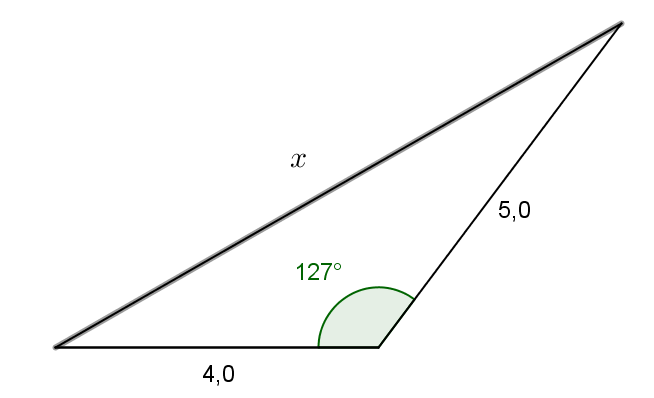                               			b) 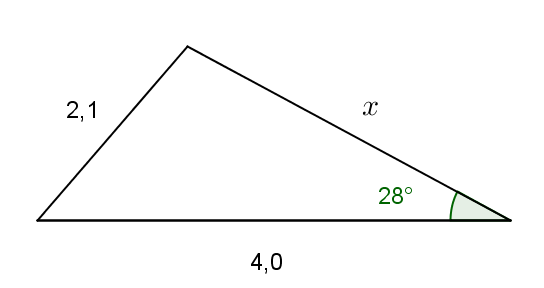 Ratkaisu:           		                      Ratkaisu:Kosinilauseella saadaan	                      Kosinilauseella saadaan    (2p.)                Mahdollisia vastauksia on siis kaksi. Kuvan perusteella näyttäisi että kysytty sivu x on pienempi kuin 4, joten . (Tehtävä oltaisiin voitu ratkaista myös käyttämällä sinilausetta)  (2p.)Ratkaise kulman  suuruus (2p.)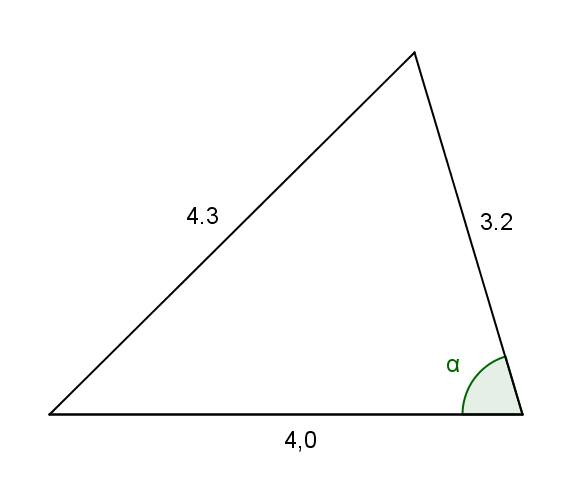 Ratkaisu:Kosinilauseella saadaanVastaus: (2p.)Anna on rannalla paikassa A ja Benjamin paikassa B. Anna katsoo Benjaminin suuntaan ja näkee järvellä purjeveneen 50,0 asteen kulmassa janaan AB nähden ja Benjamin Annan suuntaan katsoessa näkee saman purjeveneen samaan aikaan 72,0 asteen kulmassa. Janan AB pituus on metrin tarkkuudella yksi kilometri. Kuinka kaukana vene on paikasta A? (3p)Ratkaisu: Purjevene on paikassa P, jolloin vene on paikasta A etäisyydellä AP.  Kolmiossa ABP janan AP vastainen kulma on 72,0 astetta ja janan AB vastainen kulma on  Sinilausetta käyttäen saamme Vastaus: 1120 m. (3p)Kolmion kaksi kulmaa ovat 25,0 astetta ja 55,0 astetta ja jälkimmäisen kulman vastainen sivu on 7,3 cm. Laske kolmion ala. (3p)Ratkaisu:Oheisesta kuviosta kolmion kolmanneksi kulmaksi , joten sivun x saamme sinilauseella: , joten kolmion ala on  neliösenttimetriä.Vastaus:  neliösenttimetriä. (3p)Ratkaise sivun x pituus                              			b) Ratkaisu:           		                      Ratkaisu:Kosinilauseella saadaan	                      Kosinilauseella saadaan    (2p.)                Mahdollisia vastauksia on siis kaksi. Kuvan perusteella näyttäisi että kysytty sivu x on pienempi kuin 4, joten . (Tehtävä oltaisiin voitu ratkaista myös käyttämällä sinilausetta) (2p.)Ratkaise kulman  suuruusRatkaisu:Kosinilauseella saadaanVastaus: (2p.)